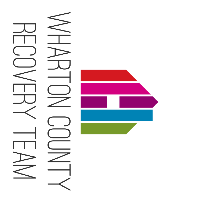 WHARTON COUNTY RECOVERY DOCUMENT REQUIREMENTSWharton County Recovery Team's mission is to assist in identifying disaster related recoveryneeds and coordinate access to resources that will provide relief.Office address: 307 West Milam Wharton, TX 77488 Office Number#: (979) 531-3170Driver's License or Identification Card for all household members 18 or older.Title or Deed to home damaged by disaster. Name on the title must match the applicant.(Please inform case manager if otherwise for additional assistance)FEMA documents (Award, Denial or Appeals letter) If flood insurance is mandatory please provide documents. Please contact FEMA at 800-621-3362 to request duplicate documents.☐Insurance documents (Award, Denial or Appeal letters). If you don't have a copy, please contact your insurance company for a duplicate copy.Proof of Earned Income (last three months)Proof of Unearned income (Child Support, Disability, Social Security, VA Benefits, Retirement, Pension, Unemployment, Alimony)2018 and/or 2019 Tax Returns. If you do not file income taxes, please provide a Verification of Non-filing letter. (Please contact IRS for duplicate documents at 800-908-9946)Last three months of bank statements: _________________________________________.Last month Utility Bills:________________________. 3 months Pre-disaster utilities.Copy of receipts for verification of how recovery funds (FEMA, Insurance) were spent.Pictures of damages (Interior and Exterior; date stamped), surveys and current permits issued for your property (if applicable).Please contact the office once you have gathered all required documents to schedule an intake with a case manager.**You may also email your documents to your case manager.dcm1@whartoncountyrecoveryteam.org Jessica Williamsk.mathias@whartoncountyrecoveryteam.org Kim MathiasOffice hours: Tuesday, Wednesday & Thursday 8:30am to 4:30pm.AUTHORIZATION TO RELEASE CONFIDENTIAL INFORMATIONI, the undersigned, authorize agency members of long term recovery task forces, committees, networks, the State of _   _Texas____, (FEMA) Federal Emergency Management Agency, and appropriate agencies of the State of ______Texas______ responsible for providing disaster assistance, to release information relating to my eligibility for monetary or other forms of assistance arising from the major disaster declared __DR4332 _ to those agencies that provide disaster-related or other assistance as is deemed necessary as the recovery process continues. This authorization permits the release of information that is deemed confidential under Federal and State Privacy Acts.This authorization is given to obtain and/or provide assistance I need as a result of this federal disaster to insure that benefits are not duplicated and that all benefits available to me are accessed. It includes the sharing of information about my application for services or assistance from any participating agency.This authorization includes only information necessary to allow the appropriate agency or organization to determine if I am eligible for assistance or referral from that agency or organization. This information is not to be used for any other purpose.I also understand and acknowledge that signing this does not guarantee that I will get assistance from voluntary agencies and/or appropriate federal and state agencies. However, without my permission my information cannot be shared with other agencies or organizations for consideration. I understand I will still receive all FEMA assistance for which I am eligible.This authorization is submitted pursuant to 28 U.S.C. § 1746 under penalty of perjury.I understand the three exceptions to the confidentiality agreementIf I give permission to share informationIf there is a disclosure of abuse of a child, elder, or disabled personIf I threaten to harm myself or someone elseOPTIONAL- I choose to exclude the following agencies from access to this information:__________________________________________________________________________I understand that it is my choice to sign this release.____________________________________________________________________________Name (Printed)							Date____________________________________________________________________________Signature								DatePre-Disaster Address:_____________________________________________________________Current Address:_________________________________________________________________Phone/Message#:______________________ FEMA Registration#:_______________________Application for Recovery ServicesPrimary Applicant_____________________________________________________________________Pre-Disaster Address_____________________________________________________________Current Address_________________________________________________________________Phone: (H)__________________(W)_________________Is it OK to call you at work? (Y)__(N)__Email address:________________________________________________________________________Co-Applicant (if applicable)______________________________________________________________Pre-Disaster Address_____________________________________________________________Current Address_________________________________________________________________Phone: (H)__________________(W)_________________Is it OK to call you at work? (Y)__(N)__Email address: ________________________________________________________________________Household Composition- List all current household members. (Please attach a separate sheet of paper for additional household members.) *Proof of relationship to head of household will be requiredPre-Disaster Residence Information:Where you the owner of the home damaged by disaster on 8/25/2017? ______________________________Do you currently own the home damaged by disaster on 8/25/2017? _________________________________Do you currently live in the home? _____________________________________________________________Was the damaged home your primary address on 8/25/2017?_______________________________________Damaged Property Information:Is the damaged property in a floodway or floodplain? _________________________________________Is the property tax current on damaged property? __________________________________________Is there a lien on the damaged property? ___________________________________________________Are you in the process of foreclosure?  _____________________________________________________Are there other heirships to the damaged property? __________________________________________Was this property: Inherited?  _______ Gifted? ______ Purchased with a mortgage? ______ Purchased with cash? ______At the time of disaster, on 8/25/17, was there homeowner’s insurance on the damaged property? __________At the time of disaster, on 8/25/17, was there flood insurance on the damaged property? _________________ Gross Household Income:	Head of Household (monthly)     $________________				Source(s)  _________________	Co Applicant (monthly)   $ ______________________				Source(s)  _________________	Other Income (monthly)  $______________________		  		Source(s)  _________________Monthly Living Expenses:	Mortgage _____________			Rent_______________ 			 	Car Payments__________			Food_____________				Medication________				Alimony______________       Child Support  ________			Personal Loans __________Resources:Cash on hand in bank: $_________________		Insurance $__________________________FEMA Assistance: $  ____________________		American Red Cross  $ _________________SBA Loan Amount: $ ____________________	             Other Need Assistance $________________Temporary Housing $ ___________________                        Home Repair/Replacement $ ____________Financial Assistance  $___________________                        Other Gov’t Programs __________________Family or Friends Assistance $ ____________I have applied for, and was denied assistance by General Land Office? ___________________________I have applied for, and was denied assistance by Samaritans Purse? _____________________________Do you own other property, in your name or heirship, other than the damaged property named above? __________________________________________________________________________________________If yes, please include address(es): __________________________________________________________________________________________Disaster-Related expenditures (out of pocket expenses):Crisis Needs					____________________Clothing					____________________Furniture and household items		____________________Emergency repairs to structure		____________________Other (explain)				____________________What resources/assistance would you like for Wharton County Recovery Team to assist you with?__________________________________________________________________________________________________________________________________________________________________________________________________________________________________________________________________________________________________________________________________________________________________________________________________________________________________________________________________Additional Comments:______________________________________________________________________________________________________________________________________________________________________________________________________________________________________________________________________________________________________________________________________________________UNMET NEEDS (Sharing information)APPLICANT STATEMENT: I agree and affirm that I am making voluntary application for assistance for disaster relief from Special Unmet Needs Committee. I understand that the information contained in this application and the accompanying Individual/Family Plan for Recovery and the Release of Confidential Information form will be utilized by Special Unmet Needs Committee to assist me with my disaster-related needs. I understand that assistance is not guaranteed and that the case manager does not make the final determination of the availability of funds or other kinds of help. My signature below signifies that I have read and /or understand this document and the service being provided me. Signature of Applicant   ____________________________________________Date_____________Signature of Co Applicant      ________________________________________Date_____________CLIENT RESPONSIBILITY FORMI realize it is important that I contribute all that I can to my own recovery from Hurricane Harvey.I agree to report and contribute any financial assistance that I have received from FEMAFaith based organizations or churches The Salvation ArmyV.O.A.D. member agenciesNon-governmental assistanceState or local Recovery Task Forces/CommitteesState and/or local governmentCommunity EducationCommunity Services BoardDepartment of Social ServicesPrivate fundsInsuranceAny other resources not listedI also agree to use any resources I have, including financial and human to assist in my own recovery.  I understand that I am responsible for my own recovery.If at any time in the past I have received benefits I will use my resources first to assist in my recovery. In the future if I receive proceeds from a source for an item of personal property or repairs to my home, I will return additional money to the appropriate agency to avoid duplication of benefits. I understand all income and/or benefit sources are subject to verification by casework representative of the Unmet Needs Committee and that I may be denied assistance for giving false information.Applicant Signature_______________________________________ DATE_________________Co Applicant Signature_____________________________________ DATE_________________Applicants CertificationPlease Initial.______ I have answered all the question on my application truthfully and to the best of my own knowledge. I understand that any information that is not truthful can disqualify me and my household from previous and future approval of services. ______ I understand this application is not a guarantee of service(s). All information provided to Wharton County Recovery Team with be evaluated and a determination will be made if applicant is eligible.________   I agree that myself or someone in the household meet one or more of the following criteria: Racial and ethnic minorities living in poverty Limited English proficiency (identified as primarily Spanish speakers) Persons with special access and functional needs, including hearing, vision, cognitive, ambulatory, self-care and/or independent living difficulties Elderly persons (over 65) Households with children under 18 Female heads of household Veterans – (DD-214)Displaced homeowners Homeowners within a FEMA-designated flood hazard zoneSignature of Applicant   ____________________________________________Date_____________Signature of Co Applicant      ________________________________________Date_____________Client AuthorizationI authorize the entity to which I am applying for assistance to obtain information about me and my household that is pertinent to determining my eligibility for participation.I acknowledge that:• A photocopy of this form is as valid as the original; AND• I have the right to review information received using this form; AND• I have the right to a copy of information provided• All adult household members (18 and over) will sign this form and cooperate with the eligibility verification process.• My documents may become electronically permanent.Please note: By signing this application, the applicant(s) authorizes the Wharton County Recovery Team or any of its duly authorized representatives to verify information provided is correct.Signature of Applicant: ____________________________________________________  Date: _____________Signature of Co-applicant: __________________________________________________ Date:_____________Signature of adult household member: ________________________________________Date: _____________Signature of adult household member: ________________________________________Date: _____________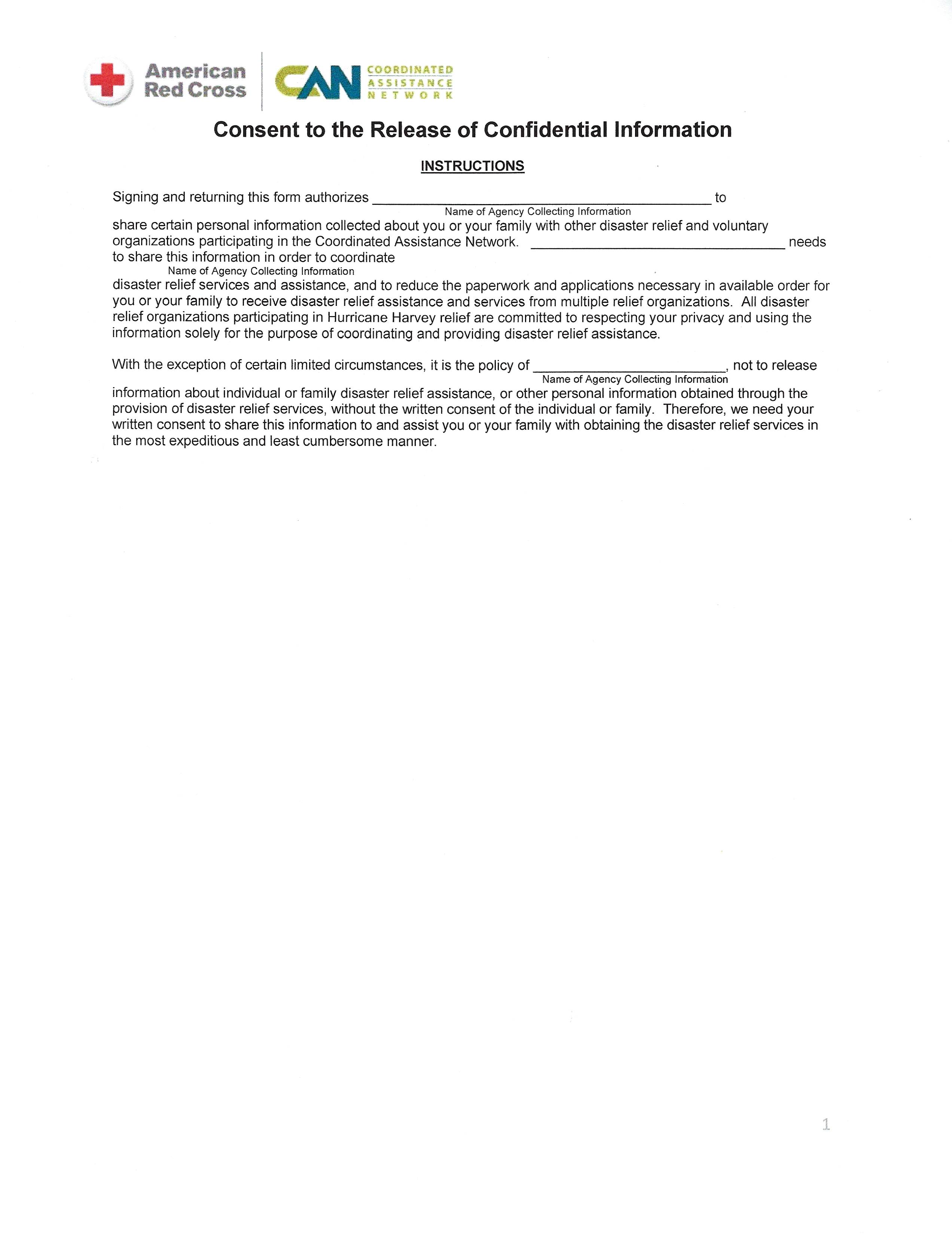 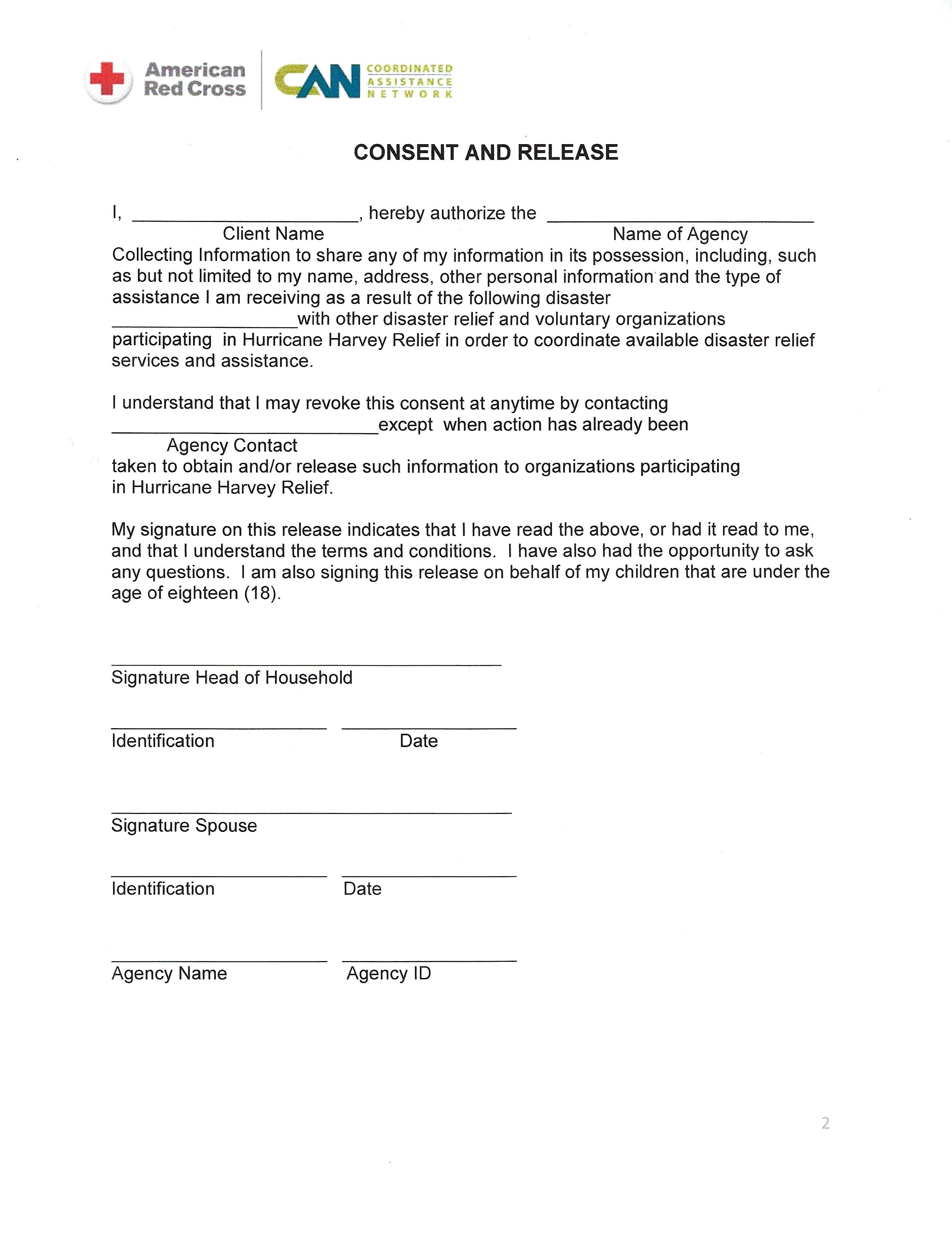 Household MemberRelationship DOBGenderEthnicity1.HOH2.3.4.5.